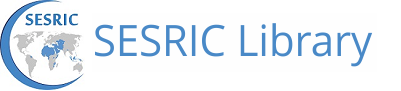 Personal DetailsPersonal DetailsTitle:First Name:Surname:Address:Address:Address:Address:Profession:Email Address:Mobile No:UndertakingsUndertakings1. I undertake to abide by the SESRIC Library Rules & Regulations. 2. I hereby declare that I wish to use the facilities of SESRIC Library solely in connection with my academic research at the institution at which I am registered.3. I undertake to observe the provisions of current copyright law and any other copyright restrictions. I understand that some electronic information services are only available for academic use. 4. I agree that SESRIC may use my email address to send emails to me concerning news and information about SESRIC and its Library.Signature & Date1. I undertake to abide by the SESRIC Library Rules & Regulations. 2. I hereby declare that I wish to use the facilities of SESRIC Library solely in connection with my academic research at the institution at which I am registered.3. I undertake to observe the provisions of current copyright law and any other copyright restrictions. I understand that some electronic information services are only available for academic use. 4. I agree that SESRIC may use my email address to send emails to me concerning news and information about SESRIC and its Library.Signature & Date1. I undertake to abide by the SESRIC Library Rules & Regulations. 2. I hereby declare that I wish to use the facilities of SESRIC Library solely in connection with my academic research at the institution at which I am registered.3. I undertake to observe the provisions of current copyright law and any other copyright restrictions. I understand that some electronic information services are only available for academic use. 4. I agree that SESRIC may use my email address to send emails to me concerning news and information about SESRIC and its Library.Signature & Date1. I undertake to abide by the SESRIC Library Rules & Regulations. 2. I hereby declare that I wish to use the facilities of SESRIC Library solely in connection with my academic research at the institution at which I am registered.3. I undertake to observe the provisions of current copyright law and any other copyright restrictions. I understand that some electronic information services are only available for academic use. 4. I agree that SESRIC may use my email address to send emails to me concerning news and information about SESRIC and its Library.Signature & Date1. I undertake to abide by the SESRIC Library Rules & Regulations. 2. I hereby declare that I wish to use the facilities of SESRIC Library solely in connection with my academic research at the institution at which I am registered.3. I undertake to observe the provisions of current copyright law and any other copyright restrictions. I understand that some electronic information services are only available for academic use. 4. I agree that SESRIC may use my email address to send emails to me concerning news and information about SESRIC and its Library.Signature & Date1. I undertake to abide by the SESRIC Library Rules & Regulations. 2. I hereby declare that I wish to use the facilities of SESRIC Library solely in connection with my academic research at the institution at which I am registered.3. I undertake to observe the provisions of current copyright law and any other copyright restrictions. I understand that some electronic information services are only available for academic use. 4. I agree that SESRIC may use my email address to send emails to me concerning news and information about SESRIC and its Library.Signature & Date1. I undertake to abide by the SESRIC Library Rules & Regulations. 2. I hereby declare that I wish to use the facilities of SESRIC Library solely in connection with my academic research at the institution at which I am registered.3. I undertake to observe the provisions of current copyright law and any other copyright restrictions. I understand that some electronic information services are only available for academic use. 4. I agree that SESRIC may use my email address to send emails to me concerning news and information about SESRIC and its Library.Signature & Date1. I undertake to abide by the SESRIC Library Rules & Regulations. 2. I hereby declare that I wish to use the facilities of SESRIC Library solely in connection with my academic research at the institution at which I am registered.3. I undertake to observe the provisions of current copyright law and any other copyright restrictions. I understand that some electronic information services are only available for academic use. 4. I agree that SESRIC may use my email address to send emails to me concerning news and information about SESRIC and its Library.Signature & Date1. I undertake to abide by the SESRIC Library Rules & Regulations. 2. I hereby declare that I wish to use the facilities of SESRIC Library solely in connection with my academic research at the institution at which I am registered.3. I undertake to observe the provisions of current copyright law and any other copyright restrictions. I understand that some electronic information services are only available for academic use. 4. I agree that SESRIC may use my email address to send emails to me concerning news and information about SESRIC and its Library.Signature & Date1. I undertake to abide by the SESRIC Library Rules & Regulations. 2. I hereby declare that I wish to use the facilities of SESRIC Library solely in connection with my academic research at the institution at which I am registered.3. I undertake to observe the provisions of current copyright law and any other copyright restrictions. I understand that some electronic information services are only available for academic use. 4. I agree that SESRIC may use my email address to send emails to me concerning news and information about SESRIC and its Library.Signature & Date1. I undertake to abide by the SESRIC Library Rules & Regulations. 2. I hereby declare that I wish to use the facilities of SESRIC Library solely in connection with my academic research at the institution at which I am registered.3. I undertake to observe the provisions of current copyright law and any other copyright restrictions. I understand that some electronic information services are only available for academic use. 4. I agree that SESRIC may use my email address to send emails to me concerning news and information about SESRIC and its Library.Signature & Date1. I undertake to abide by the SESRIC Library Rules & Regulations. 2. I hereby declare that I wish to use the facilities of SESRIC Library solely in connection with my academic research at the institution at which I am registered.3. I undertake to observe the provisions of current copyright law and any other copyright restrictions. I understand that some electronic information services are only available for academic use. 4. I agree that SESRIC may use my email address to send emails to me concerning news and information about SESRIC and its Library.Signature & Date1. I undertake to abide by the SESRIC Library Rules & Regulations. 2. I hereby declare that I wish to use the facilities of SESRIC Library solely in connection with my academic research at the institution at which I am registered.3. I undertake to observe the provisions of current copyright law and any other copyright restrictions. I understand that some electronic information services are only available for academic use. 4. I agree that SESRIC may use my email address to send emails to me concerning news and information about SESRIC and its Library.Signature & Date1. I undertake to abide by the SESRIC Library Rules & Regulations. 2. I hereby declare that I wish to use the facilities of SESRIC Library solely in connection with my academic research at the institution at which I am registered.3. I undertake to observe the provisions of current copyright law and any other copyright restrictions. I understand that some electronic information services are only available for academic use. 4. I agree that SESRIC may use my email address to send emails to me concerning news and information about SESRIC and its Library.Signature & Date1. I undertake to abide by the SESRIC Library Rules & Regulations. 2. I hereby declare that I wish to use the facilities of SESRIC Library solely in connection with my academic research at the institution at which I am registered.3. I undertake to observe the provisions of current copyright law and any other copyright restrictions. I understand that some electronic information services are only available for academic use. 4. I agree that SESRIC may use my email address to send emails to me concerning news and information about SESRIC and its Library.Signature & Date1. I undertake to abide by the SESRIC Library Rules & Regulations. 2. I hereby declare that I wish to use the facilities of SESRIC Library solely in connection with my academic research at the institution at which I am registered.3. I undertake to observe the provisions of current copyright law and any other copyright restrictions. I understand that some electronic information services are only available for academic use. 4. I agree that SESRIC may use my email address to send emails to me concerning news and information about SESRIC and its Library.Signature & Date1. I undertake to abide by the SESRIC Library Rules & Regulations. 2. I hereby declare that I wish to use the facilities of SESRIC Library solely in connection with my academic research at the institution at which I am registered.3. I undertake to observe the provisions of current copyright law and any other copyright restrictions. I understand that some electronic information services are only available for academic use. 4. I agree that SESRIC may use my email address to send emails to me concerning news and information about SESRIC and its Library.Signature & Date1. I undertake to abide by the SESRIC Library Rules & Regulations. 2. I hereby declare that I wish to use the facilities of SESRIC Library solely in connection with my academic research at the institution at which I am registered.3. I undertake to observe the provisions of current copyright law and any other copyright restrictions. I understand that some electronic information services are only available for academic use. 4. I agree that SESRIC may use my email address to send emails to me concerning news and information about SESRIC and its Library.Signature & Date